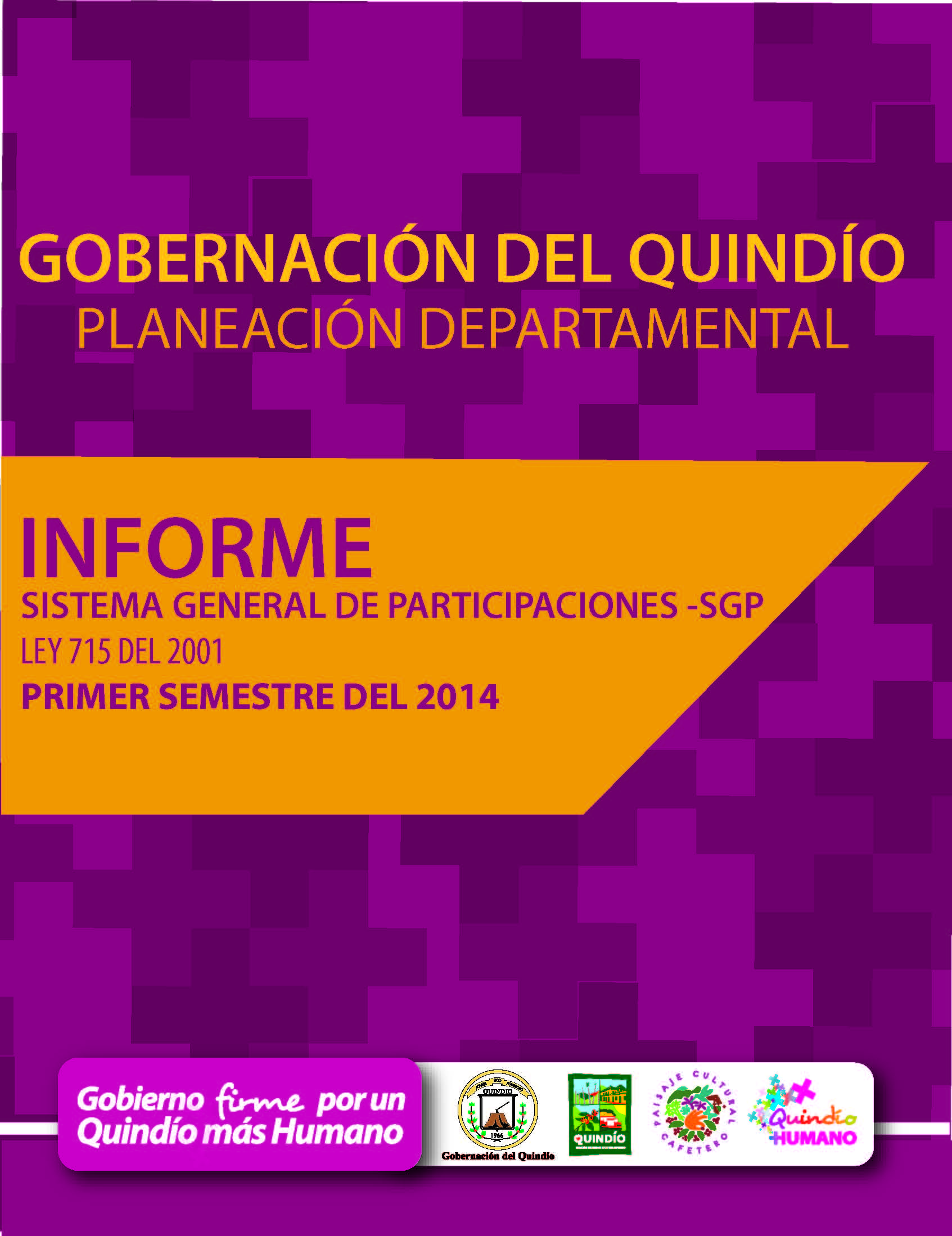 INFORME SISTEMA GENERAL DE PARTICIPACIONES -SGP-LEY 715 DEL 2001PRIMER SEMESTRE DEL 2014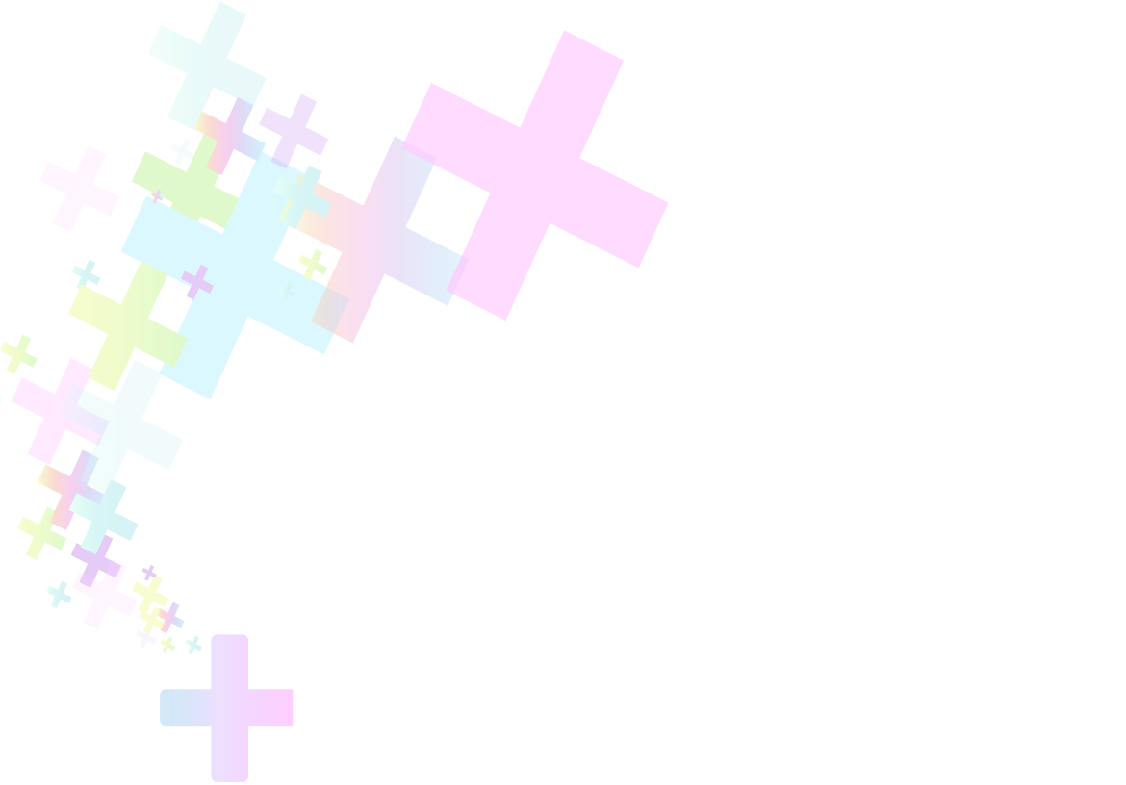 SANDRA PAOLA HURTADO PALACIOGobernadora Departamento del QuindíoMaría Aleyda Roa EspinosaSecretaria de  PlaneaciónOFICINA DE DESARROLLO TERRITORIALNORBEY VALENCIA ROAJefe Oficina Desarrollo Territorial Secretaría de Planeación C.A.D Calle 20 # 13-22 Piso 8 planeacion@quindio.gov.coTABLA DE CONTENIDOINTRODUCCIÓNCONSIDERACIONES METODOLÓGICAS GENERALES  CONSISTENCIA EN LA EJECUCION DEL INGRESO DEL SISTEMA  GENERAL DE PARTICIPACIONES CUMPLIMIENTO DE LA EJECUCION DEL GASTO DE INVERSION            SECTORIAL  FINANCIADA CON EL SISTEMA GENERAL DE PARTICIPACIONES CUMPLIMIENTO POR PARTE DE LAS ADMINISTRACIONES MUNICIPALES Y EL RESGUARDOS INDIGENAS EN LA ADMINISTRACION Y EJECUCION DE LOS RECURSOS DE LA ASIGNACION ESPECIAL DEL SGP. CONCLUSIONES Y RECOMENDACIONESANEXOSINTRODUCCIÓNLa Secretaria  de Planeación Departamental, con la información diligenciada y enviada por los municipios en el Formato Único Territorial - FUT, instrumento diseñado por el Gobierno Nacional para tal efecto, presenta el informe semestral de evaluación de la Gestión  en la ejecución de los recursos del SGP, en concordancia con los artículos 89 y 90 de la ley 715 de 2001. El propósito del informe es establecer el nivel de ejecución de los programas y proyectos, contemplados en el Plan Operativo Anual de Inversiones de los municipios incorporados en el presupuesto de la vigencia 2014, tomando como referencia los objetivos, las metas, y los resultados determinados de conformidad con lo establecido por los artículos 89 y 90 de la Ley 715 de 2001, teniendo en cuenta el análisis del cumplimiento de las destinaciones legales, previstas en Educación, Salud, Agua potable y Saneamiento básico, en los Otros Sectores y en los Resguardos indígenas, establecidos en la Ley, para los recursos del SGP. Esta evaluación semestral debe permitir la retroalimentación entre la Secretaria de Planeación (Oficina de Desarrollo Territorial) y los Entes Territoriales, con la finalidad de mejorar la eficiencia en la asignación y ejecución de los programas y proyectos, como también para que se hagan los ajustes necesarios y se apliquen los correctivos a que haya lugar, en procura de finalizar la vigencia con una ejecución de recursos de la vigencia, ajustados a los CONPES  SOCIALES emitidos por el DNP. El informe semestral de evaluación de los recursos del SGP, destaca de forma preventiva los niveles de incorporación y ejecución de los recursos del Sistema General de Participaciones en cada uno de los Entes Territoriales del Departamento; para ello el informe se estructura de la siguiente manera: primero, se presenta el marco metodológico con el cual se realizó el trabajo; segundo, contiene el análisis de la consistencia en la ejecución del Ingreso del SGP; tercero, se presenta el análisis de la ejecución del gasto de inversión sectorial financiada con recursos del SGP, para analizar el cumplimiento o incumplimiento del marco normativo vigente; cuarto, se analiza el cumplimiento por parte de las Administraciones Municipales y del Resguardos Indígenas en la administración y ejecución de los recursos de la Asignación Especial del SGP; finalmente se presentan las conclusiones y recomendaciones, que contienen aspectos sobre las limitaciones y avances en la administración de los recursos del SGP, que deben tener en cuenta los Entes Territoriales y las entidades involucradas dentro del proceso de planificación, ejecución, evaluación y control de la gestión pública.CONSIDERACIONES METODOLÓGICAS GENERALES La elaboración del presente informe de evaluación semestral, correspondiente al primer semestre del año 2014, se enmarca en los procesos de seguimiento y evaluación a los recursos del Sistema General de Participaciones - SGP- de los 12 Municipios del departamento del Quindío, con desarrollo a competencias señaladas para las Secretarías de Planeación Departamental, dentro del contexto  de los criterios  constitucionales y legales, en especial, lo establecido en la Ley 715 de 2001 y sus decretos reglamentarios. El objetivo de la evaluación semestral, está orientado a determinar la adecuada incorporación y utilización de los recursos  del SGP en los presupuestos municipales, mediante la realización de análisis de ingreso y gasto de inversión, con el fin de detectar de forma preventiva los porcentajes de incorporación, apropiación y ejecución de los recursos, para efectos de realizar monitoreo y seguimiento a los recursos del SGP y formular estrategias de asistencia técnica a los municipios, en pro de mejorar la calidad de la información con el fin de que cumplan con las codificaciones y conceptualizaciones de los distintos rubros presupuestales, dando cumplimiento a las disposiciones legales. A partir de la información reportada por los Entes Territoriales y consolidada por el Departamento Nacional de Planeación –DNP-, mediante el sistema Formato Único Territorial -FUT-, la Secretaria de Planeación -Oficina de Desarrollo Territorial-, procedió a través de tablas dinámicas Excel, a adelantar los análisis pertinentes, observando la adecuada presupuestación y ejecución de los ingresos del SGP, el cumplimiento de las destinaciones sectoriales conforme a la ley, verificando que los gastos al interior de los sectores corresponda con la autorización legal. Para el análisis de consistencia en la incorporación del ingreso de los recursos del SGP al presupuesto, se tomó como información base las ejecuciones presupuestales (ingresos y gastos) por categorías del FUT y los valores de asignaciones de recursos según autorizaciones del CONPES Social, durante el primer semestre del año 2014, aplicando el indicador:=   Ejecución de Ingresos FUT   Valor Asignado en el CONPES  En el análisis de cumplimiento de la ejecución del gasto financiados con el SGP, se tomó como información base las ejecuciones presupuestales por sectores y categorías del FUT, el valor de compromisos presupuestales y los valores de asignaciones de recursos según autorizaciones del CONPES Social, durante el primer semestre del año 2014, aplicando el indicador: =     Ejecución de Gastos FUT           Valor Asignado en el CONPESLos análisis de cada uno de los sectores se acompañan de gráficos y tablas de resultado, como parte del cuerpo del informe. Copia del Informe General de Evaluación Semestral 2014, será enviado al DNP.2. 	CONSISTENCIA EN LA EJECUCION DEL INGRESO DEL SISTEMA GENERAL DE PARTICIPACIONESEn este análisis se pretende verificar si los recursos totales asignados en los documentos CONPES Social del 169 (última doceava y menor valor  2013), 170 (Asignación Educación -Gratuidad),  171 (Once doceavas vigencia 2014 propósito General) y 172 (Once doceavas parciales – Educación)  efectivamente girados a 30 de Junio del 2014, se incorporaron en el presupuesto de los municipios y ejecutaron conforme a lo determinado por la Ley.La información se analizó bajo los siguientes criterios: Los municipios deben presupuestar el 100% de los recursos asignados, caso contrario, deben realizarse los respectivos ajustes, con el fin de evitar incurrir en presuntas irregularidades al término de la vigencia. En este sentido es importante recordar lo dispuesto en el artículo 84, de la Ley 715 de 2001, que establece:"Artículo 84. Apropiación territorial de los recursos del SGP. Los ingresos y gastos de las entidades territoriales con recursos del SGP se apropiarán en los planes y presupuestos de los departamentos, distritos y municipios..."La Ley determinó la obligación de apropiar los recursos, por lo cual, si la administración municipal o el Concejo deja de realizar las modificaciones requeridas en el presupuesto de ingresos o en el acuerdo de apropiaciones, estaría incumpliendo lo dispuesto por el mencionado artículo, es decir, que se podría incurrir en un prevaricato por omisión (en los términos del artículo 414 de la Ley 599 de 2000), o bien contravenir las disposiciones disciplinarias de la Ley 734 del 2002, como el incumplimiento de sus deberes. Respecto a la incorporación de los recursos recibidos, se pretende que al término del primer semestre se cuente con una ejecución del 50%, de lo asignado. De otro modo, se deben hacer las modificaciones necesarias para lograr una ejecución del 100% al final de la vigencia.  Fuente: Información Municipal reportada al DNP. FUTLa tabla y gráfico No. 1, se muestra que conforme a las disposiciones legales, el CONPES para la Política Social asignó y distribuyó a los municipios del Quindío, los recursos del SGP para la vigencia 2014 (última doceava 2013), once doceavas –propósito general y once doceavas parciales en educación 2014), con un total de $167.741.904  (Miles) los cuales se orientaron a financiar los servicios a cargo de las entidades territoriales, dándoles prioridad a educación, salud, propósito general, agua potable y saneamiento básico.  Igualmente se observa que de los recursos asignados, los municipios incorporaron en el presupuesto de ingresos $76.299.879 (Miles), es decir el 45%, acercándose al 50% de acuerdo a lo proyectado, si bien, no han sobrestimado el ingreso  registrando una incorporación al presupuesto menor al valor fijado a cada municipio, amerita la realización de un ajuste en la presupuestación. Ocho categorías presentan una ejecución de ingresos por debajo de lo estimado, exceptuando la categoría de salud prestación de servicios con el 79% y libre inversión con el 51%.Gráfico No. 1 2.1.  Participación   del SGP 2014- Por sectores y porcentualmente(Miles de pesos)Fuente: Información Municipal reportada al DNP. FUT2.2.  	Participación del SGP 2014- Por municipios  y Sectores(Miles de pesos)Tabla No.3                                      Fuente: Información Municipal reportada al DNP. FUTEn las  tabla No. 2 y 3 se observa que de los $167.741.904 (miles de pesos) asignados   para el Quindío  el  municipio con mayor participación  en educación fue Armenia con $104.808.449 (miles de pesos) equivalente a  un 69,08%, por   estar certificado en este sector recibe recursos por prestación de servicios la suma de $66.526.936,    En propósito general recibe el 5.92% ya que por ley no recibe recursos por libre destinación.   Buenavista por su parte tiene mayor participación en Propósito general con $1.010.148   equivalente al 52,92%, en salud la mayor participación la tienen los municipios de  Quimbaya, Montenegro, la Tebaida, Calarcá y Circasia con un 59,64%, 58,32%, 57,58%, 56,84% y 54,66% respectivamente.En el siguiente gráfico se observa que el sector de mayor participación fue el de educación  con el 53.93%, seguido de salud con el 26.33% y propósito general con el 12%, en esta categoría se le da la oportunidad al municipio de libre destinación de los recursos.   Agua potable y saneamiento básico con el 6%, los de menor participación se dan en alimentación escolar  con el 0.53%,  a primera infancia no le fueron asignados recursos porque esto depende del crecimiento de la economía. Gráfico No.22.3.  Incorporación Ingresos por Municipio primer semestre 2014(Miles de pesos)Tabla No. 4Fuente: Información Municipal reportada al DNP. FUTLa tabla y el grafico No.3   muestra la aplicación de los lineamientos contemplados en el artículo 84 de la ley 715, la cual permite verificar que los recursos asignados por el CONPES  social se incorporaron en el presupuesto para la vigencia 2014 (primer semestre), es decir, que se apropiaron bajo el conducto normativo de la ley orgánica de presupuesto. 
Gráfico No.3 De los recursos asignados a  los municipios por un monto de $ 167.741.904 (miles) incorporaron en el presupuesto de ingresos $76.209.879 (Miles), presentando una diferencia entre lo asignado por el CONPES y lo incorporado de  $ 91.442.025 equivalente al 45%.   De los 12 municipios, solo Calarcá cumplió   el parámetro del 50%, nueve incorporaron entre el 45% y el  48%, el más bajo fue Circasia con el 21%  ya que no registro lo asignado por  Educación Gratuidad.La diferencia entre lo asignado Por el CONPES y lo  incorporado por los municipios obedece en parte a que seis municipios no ejecutaron algunas categorías; Circasia;  no incorpora Educación gratuidad y Salud régimen subsidiado, Salento no registra educación gratuidad,  lo mismo Montenegro,  Buenavista, Armenia  y Filandia.   CONSISTENCIA EN LA EJECUCION DEL GASTO DEL SISTEMA GENERAL DE PARTICIPACIONESPara la evaluación de los recursos del Sistema General de Participaciones – SGP, Primer Semestre 2014, los doce  (12) municipios del Departamento del Quindío  remitieron la información en el Formato Único Territorial – FUT, al Departamento Nacional de Planeación - DNP.InversiónLa  inversión total reportada, todas las fuentes, fue de $ 91.404.991 (miles), mientras que el ingreso reportado fue   de $ 76.243.923, significa que los municipios comprometieron un 17%   más de lo incorporado.Como se observa en  la tabla No. 5,  siete   municipios ejecutaron más de lo proyectado estando por encima del 50%, los demás incorporaron entre el 40% y el 45%, estando por debajo de lo proyectado, exceptuando el municipio de  Circasia que ejecuto un 21% ya que no reporto Educación Gratuidad, Salud régimen subsidiado ni alimentación escolar. Incorporación en la ejecución del Gasto de Inversión Sectorial financiada con SGP                                                       (Miles de pesos)Tabla No. 5Fuente: Información Municipal reportada al DNP. FUTEn la siguiente tabla se puede apreciar que de los doce municipios diez, dejaron de reportar la información en el formato FUT,  sólo los municipios de Calarcá y  Génova fueron consistentes en la información.   Esta situación podría considerarse como presunta irregularidad y debe ser revisada en la evaluación de requisitos legales  año 2014.Inconsistencias en la Ejecución del Gasto- por categoría y municipioTabla No.6    3.2.   Sector SaludDestinación de los Recursos del Sistema GeneralDe Participaciones para el  sector Salud(Miles de pesos)Tabla No7                                                                		Fuente: Información Municipal reportada al DNP. FUTDe un total asignado por el CONPES de $54.914.957 para salud , los municipios  que remitieron información, ejecutaron recursos del Sistema General de Participaciones (SGP) en Salud por valor de $39.310.976 (miles),equivalente al 71,58% ejecutando más  de lo proyectado en la suma de $15.603.981(miles).   Dichos recursos corresponden a los asignados directamente a cada municipio por la Nación, a través del SGP.  De estos recursos,  los municipios destinaron  para el Régimen Subsidiado $34.893.020 (miles), equivalente al  89%, en salud pública  $2.882.950 (miles), el 7%  y prestación de servicios ($1.535.006), como se muestra el gráfico No. 4   y tabla No. 9.En salud pública de  los  12 municipios  siete (7) ejecutaron el 100% de lo asignado por el CONPES 2014, aunque ejecutaron por encima del parámetro del 50%, debían hacerlo ya  que es un sector que exige una contratación anual con los hospitales locales.   Situación contraria sucedió con los municipios de Buenavista,  Córdoba y Filandia  que hasta  la fecha del informe no han efectuado convenio debido a la  ley de garantías. El municipio de Pijao tiene problemas para girar recursos por embargo en la cuenta del hospital local con quien realizo el contrato  3.2.1. Incorporación en la ejecución del Gasto en Salud(Miles de pesos)Tabla  No. 8                                                     Fuente: Información Municipal reportada al DNP. FUTGráfico No. 4Certificación de municipios Mediante las Leyes 715 de 2001 y 1176 de 2001 se creó y reformó el Sistema General de Participaciones (SGP). Con base en el Artículo 47 de la Ley 715 los recursos correspondientes a la Salud SGP, se destinarán a financiar los gastos de salud, en los siguientes componentes: 1. Financiación o cofinanciación de subsidios a la demanda, de manera progresiva hasta lograr y sostener la cobertura total. 2. Acciones de salud pública, definidas como prioritarias para el país por el Ministerio de Salud y Protección Social. 3. Prestación del servicio de salud a la población pobre en lo no cubierto con subsidios a la demandaLa estructuración del Sistema General de Participaciones en el sector salud establece que hay municipios certificados y no certificados. Los municipios certificados reciben todos los recursos de la participación para salud. Los municipios no certificados sólo reciben recursos para régimen subsidiado y para las acciones de salud pública, mientras que el departamento recibe los recursos para la población pobre no asegurada. Con la expedición de la Ley 1438 de 2011, los recursos del régimen subsidiado llegan directamente a la Empresas Promotoras de Salud (EPS).  El Departamento del Quindío cuenta con dos  municipios certificados en salud -Armenia y Calarcá.  Salud Prestación de Servicios Municipios Certificados(Miles de pesos)Tabla No. 9                                             Fuente: Información Municipal reportada al DNP. FUTGráfico  No. 5En lo relacionado a prestación de servicios, los municipios certificados,  Armenia y Calarcá  recursos por valor de $1.535.006 (miles de pesos) de los cuales  Armenia ejecuto el 100 % y Calarcá el 99%.Gráfico  No. 6En el gráfico anterior se observa que  en salud régimen subsidiado, Armenia ejecuto el 81% y Calarcá el 4 9%3.3. Sector Educación Ejecución de gasto en Calidad Educativa(Miles de pesos)Tabla  No. 10            Fuente: Información Municipal reportada al DNP. FUT3.4.  Sector  Agua potable y Saneamiento Básico(Miles de pesos)Tabla No. 11    Fuente: Información Municipal reportada al DNP. FUT3.5.  Sector  Alimentación Escolar(Miles de pesos)Tabla No.12Fuente: Información Municipal reportada al DNP. FUTEn  los  gastos de inversión  los municipios no certificados en educación invirtieron el recurso en calidad educativa, Armenia por estar certificada  lo hizo tanto en calidad como en prestación del servicio, sin embargo presenta una inconsistencia al  ejecutar en calidad educativa lo correspondiente a prestación de servicios por un valor de $34.048.3258 (miles de pesos) por una mala homologación en las categorías.   Ejecuto  en prestación de servicios la suma de   $ 781.274 (miles  de pesos) correspondiente a gastos de funcionamiento y administración.En la ejecución de los gastos de inversión en calidad educativa ningún municipio cumplió el parámetro (50%), seis municipios ejecutaron menos, cinco lo hicieron por encima y Córdoba sobreestimo el gasto ejecutando el 103%,  situación  considerada como presunta irregularidad y debe ser revisada en la evaluación de requisitos legales del año 2014.El total de la inversión ejecutada, todas las fuentes, durante el primer semestre del año 2014 , para el sector Educación (sin incluir alimentación escolar) fue $39.410.524 (miles de pesos), equivalente al 49% del valor asignado de $80.060.490(miles de pesos).Calidad – Gratuidad La inversión en Calidad – Gratuidad, con los recursos del SGP fue de $ 2.267.034 miles  de pesos. La inversión fue realizada por los municipios de  Calarcá, Génova, la Tebaida, Pijao y Quimbaya, el resto de los municipios no registro Educación gratuidad sin situación de fondos, el sector educativo o  les envió los certificados oportunamente. Gráfico  No. 7Con la información suministrada por los 12 municipios del departamento, la cual es reportada al Departamento Nacional de Planeación –DNP a través del FUT, se observa, que el monto total del gasto de inversión pública ejecutada con Recursos del Sistema General de Participaciones –SGP1, durante el primer semestre del año 2014, en el Sector de Agua potable y Saneamiento básico , corresponde al 49% respecto al valor asignado por el CONPES  Social, es decir, se ejecutó la suma   de $4.794.586 miles de pesos, incluido el pago de la deuda pública por  ($88.736 (miles de pesos).  Individualmente  cuatro municipios  comprometieron recursos por encima del 50%   Quimbaya ejecuta el 46%, de los cuales destino para el pago de servicio a  la deuda la suma de $ 49.332 miles de pesos, Córdoba y Montenegro el 41%  los demás están por debajo del 36%, siendo los más bajos los municipios de Buenavista y Génova con un 17 y 18% de los recursos asignados, Salento cubre parte de servicio a la deuda por$ 39.404 (miles de pesos) que representa el 23.88%.  3.5.  Sector   Alimentación Escolar(Miles de pesos)La anterior tabla muestra que ocho  de los municipios  no reportaron información toda vez que la Gobernación del Quindío subsidio esta categoría hasta  el mes de agosto  del año en curso, por la dificultad de legalizar los convenios en cumplimiento  la ley de garantías en el año electoral.  Los cuatro municipios que reportaron ejecutaron la suma de $512.907 (miles de pesos) equivalente al 52% de lo asignado que asciende a la suma de $ 991.468 miles , la mayor participación la tiene Armenia con el 91% de $417.030 (miles de pesos) y Montenegro con  el 92% miles de un total asignado de 91.000 (miles de pesos).  A partir del mes de agosto a nivel Nacional los municipios contrataran con el operador CONSTRUYAMOS COLOMBIA.3.6.  Incorporación en la ejecución del Gasto dePropósito General(Miles de pesos)Gráfico  No. 8En términos generales la inversión despropósito general en un 46% en libre destinación, 44% en Deporte, 49% en cultura y 51% en libre inversión.Los municipios de 4ª, 5ª y 6ª categoría, podrán destinar libremente para inversión u otros gastos inherentes al funcionamiento de la administración municipal, hasta un 42% de los recursos que perciban por la participación de propósito general, lo cual se denomina libre destinación.Las partidas correspondientes al resto de los recursos que perciban por la participación de propósito general son de forzosa inversión y deben ser destinados al desarrollo y ejecución de las competencias a su cargo, de acuerdo con las siguientes condiciones previstas por la Ley:3.61.  Ejecución del Gasto - Libre destinación (Miles de pesos)Tabla No.13Fuente: Información Municipal reportada al DNP. FUTLas partidas correspondientes al resto de los recursos que perciban por la participación de propósito general son de forzosa inversión y deben ser destinados al desarrollo y ejecución de las competencias a su cargo, de acuerdo con las siguientes condiciones previstas por la Ley:Se descuenta el monto asignado para inversión en cualquier sector de su competencia, correspondiente a los municipios con población menor  a 25.000 habitantes.Sobre los recursos restantes se calcula el 4%  de estos  para deporte y recreación, el 3% para cultura y el 10% para FONPET.  Los recursos que quedan deben ser destinados a promover, financiar, o cofinanciar proyectos de interés municipal en desarrollo de las competencias asignadas por la Ley.De acuerdo con las instrucciones impartidas por el Departamento Nacional de Planeación para efectos del gasto en esta categoría, no se toma la ejecución de SGP libre destinación para  la calificación de requisitos legales, pero si debe hacer seguimiento a la adecuada ejecución en el corte semestral, ya que municipios pertenecen a la categoría 6ª y un gran porcentaje de ellos utilizan los recursos de Propósito General Libre Destinación para sus gastos de funcionamiento se debe tener muy claro la utilización que de ellos hacen, su asignación, la presupuestación, y la ejecución de los ingresos, para que puedan incorporarlos en sus correspondientes presupuestos - Ingresos.En el componente de Propósito General Libre Destinación, a nivel departamento solo ejecutaron el  18% de los recursos  que ascendieron a la suma de $ 6.785.500 (miles de pesos) es decir, $1.222.055 (miles de pesos), de los cuales $198.897 (miles) el 16,28% se ejecutaron en gastos de funcionamiento por los municipios de Buenavista $ 8.848 (miles), Calarcá $ 75.660(miles) y Montenegro $ 114.389(miles).   Armenia por ser de segunda categoría, la Nación no le asigna recursos del SGP para libre destinación, pero  por no incorporar recursos está cumpliendo con su competencia presentando un indicador del 50% correspondiente al primer semestre.Los municipios de  Circasia y   Córdoba no reportaron información en el FUT El   municipio de la Tebaida  ejecuto el 57%, los  ocho municipios restantes ejecutaron menos del 40%.3.6.2.  Ejecución del Gasto -Libre Inversión(Miles de pesos)Tabla No. 14             Fuente: Información Municipal reportada al DNP. FUT.Durante el primer semestre de 2014 la inversión pública  con los recursos de SGP- propósito general libre inversión por parte de los 11 municipios que reportaron información tuvo la siguiente distribución: lo  asignado al departamento asciende a la suma de $ 12.904.386 (miles de pesos)  se ejecutaron por parte de los municipios la suma de $5.865.089 (miles de pesos), es decir el 45%, los municipios con mayor participación fueron   Pijao con el 65% ,Circasia con el 62% Génova con el 57% , Salento con el 55% y la Tebaida con el 52% , lo que los ubica en la evaluación por encima del parámetro esperado de( 50%).  El municipio que no reporto  fue Filandia por una mala parametrización con  inversión en deporte donde sobrestimo el gasto como se verá más adelante, los demás municipios reportaron menos del 35%, evaluándose como ejecución  por debajo. Pago de deuda Pública - Propósito General - libre inversión Durante el primer semestre de 2014 los municipios  ejecutaron   deuda pública por un monto de $1.240.522 (miles de pesos) que equivalen al 21.15% del total de los recursos, Armenia participa con $100.815 miles (8.12%), Calarcá $ 89.784 (miles)  de pesos (7.23%), Génova $ 357.751 (miles de pesos)  ( 29%), La tebaida $ 380.228 (miles  de pesos) ( 30.65%), Montenegro $ 226.530( miles de  pesos) (18.26%) y Salento $ 85.414( miles de pesos) (6.8%). 3.6. 3.   Ejecución del Gasto –deporte(Miles de pesos)Tabla 15   Fuente: Información Municipal reportada al DNP. FUTDurante el primer semestre de la vigencia 2014 once (11) municipios reportaron al DNP en el Formato FUT, la información relacionada con la inversión total sectorial por valor $ 683.080. (Miles de pesos) que equivalen al 52 % del total asignado.Armenia no reporto ya que atendió este sector con recursos del balance del año anterior, ocho municipios reportaron por encima del parámetro, Montenegro ejecuto un 34%  y  Quimbaya  el 36%.  Para destacar en este sector la inconsistencia del municipio de Filandia que reporto el $274.084 (miles de pesos). Sobreestimando el gasto en un   421%, por mala parametrización.    Circunstancia considerada como presunta irregularidad y debe ser revisada en la evaluación de requisitos legales del año 2014.3.6.4.   Ejecución del Gasto – Cultura(Miles de pesos)Tabla No. 16              Durante el primer semestre de la vigencia 2014  (11)  municipios del  reportaron al DNP en el Formato FUT, la información relacionada con la inversión total sectorial por valor $365.380 (miles de pesos) equivalente al 37% del total de los recursos asignados por el CONPES.   Del  total de municipios diez   ejecutaron por encima de lo proyectado,  Calarcá participa con un 41% y Armenia no reporta situación que debe tenerse encuentra en la calificación de requisitos legales del 2014.Pijao fue el municipio que más invirtió en cultura con $37.378(miles de pesos) 92%,  Circasia con $51.973 (miles de pesos) 88%, Córdoba $23.794(miles de pesos) 83%,  La tebaida con $46.741  (miles de pesos) 81%, Filandia y Salento con $25.314 (miles de pesos) 52% y $23.083 (miles de pesos) 37% respectivamente.Sistema General de Participaciones resguardos IndígenasEl Articulo 356 de la Constitución Política establece como beneficiarios de los recursos del Sistema General de Participaciones desarrollado por la Ley 715 de 2001,a los Resguardos Indígenas, con destinación prioritaria para financiar programas y proyectos incluidos en el contrato de administración suscrito entre él y el alcalde municipal, orientados a satisfacer las necesidades básicas en Salud incluyendo la afiliación al régimen subsidiado, Educación preescolar, básica, primaria y media, Agua Potable, Desarrollo agropecuario y Vivienda de la población indígena residente dentro del territorio del Resguardo.Al respecto es importante precisar que de conformidad con la ley, el alcalde es el único responsable por la administración y ejecución de los recursos de la Asignación Especial del SGP para los resguardos indígenas y por lo tanto, es el competente para la celebración de los contratos requeridos para la ejecución de los proyectos de inversión incluidos en el contrato de administración suscrito entre el representante legal del resguardo y el alcalde municipal.En la siguiente tabla, se muestra el comportamiento del resguardo DACHIAGOREDIVA 64  pertenecientes al Departamento del Quindío Municipio de Calarcá.DACHIAGOREDIVA 64 – MUNICIPIO DE CALARCÁ(Miles de pesos)Tabla No. 16 Fuente: Información Municipal reportada al DNP. FUTSe observa en la tabla anterior, que el municipio incorporó los totalidad de los recursos asignados por el CONPES social 2014 primer semestre, sin embargo en la inversión no reporto información en el FUT La administración del municipal en cabeza del señor Alcalde no ha registrado convenios con el resguardo indígena DACHIAGOREDIVA 64, toda vez que no han presentado los debidos proyectos que exige la ley ya que no figura el  representante del resguardo legalmente registrado.  CONCLUSIONES GENERALES INFORME PRIMER SEMESTRE DEL 2014IngresosRespecto a la incorporación de los recursos recibidos, se pretende que al término del primer semestre se cuente con una ejecución del 50%, de lo asignado. De otro modo, se deben hacer las modificaciones necesarias para lograr una ejecución del 100% al final de la vigencia. Una vez recopilada la información de la totalidad de los recursos del Sistema General de Participaciones, en los presupuestos definitivos reportados por los municipios en el formato FUT para el primer semestre de la vigencia 2014 y compararlos con lo asignado de acuerdo a los Documentos CONPES, y ejecutarlos en cada uno de los sectores, (forzosa inversión y libre destinación) se tiene que: De los recursos asignados a  los municipios por un monto de $167.741.904 (miles), se incorporaron en el presupuesto de ingresos $76.209.879 (Miles), presentando una diferencia entre lo asignado por el CONPES y lo incorporado de  $91.442.025 (Miles), equivalente al 45% , acercándose al 50% de acuerdo a lo proyectado, es decir que si bien, no han sobrestimado el ingreso registrando una incorporación al presupuesto menor al valor asignado a cada municipio, amerita la realización de un ajuste en la presupuestación.De los 12 municipios, solo Calarcá cumplió el parámetro del 50%, nueve incorporaron entre el 45% y el 48%; ningún municipio sobreestimo el ingreso.La diferencia entre lo asignado por el CONPES  y lo  incorporado por los municipios obedece en parte a que seis municipios no ejecutaron algunas categorías; Circasia no incorpora Educación Gratuidad y Salud Régimen Subsidiado; Salento no registra Educación Gratuidad; lo mismo Montenegro,  Buenavista, Armenia  y Filandia.   GastosLa  inversión total reportada, teniendo en cuenta todas las fuentes, fue de  $92.033.930 (miles de pesos), mientras que el ingreso reportado se estimó en $76.299.879 (miles de pesos) lo cual  significa que los municipios comprometieron un 17%  más de lo incorporado.De los  doce (12) municipios, ocho ejecutaron más de lo proyectado, están por encima del 50%, los demás incorporaron entre el 40% y el 45%, estando por encima del parámetro (50%), exceptuando el municipio de  Circasia que ejecuto un 21%, ya que no reporto ejecución en  Educación Gratuidad, Salud Régimen Subsidiado ni Alimentación Escolar.  De los doce municipios diez dejaron de reportar la información en el formato FUT,  sólo los municipios de Calarcá y  Génova fueron consistentes en la información.   Ocho  categorías  presentan una ejecución de ingresos por debajo de lo estimado, exceptuando la categoría de Salud, prestación de servicios con el 79% y libre inversión con el 51%.SaludEn un total asignado por el CONPES de $54.914.957 miles de pesos, los municipios  que remitieron información, ejecutaron recursos del Sistema General de Participaciones (SGP) en Salud por valor de $39.310.976 (miles), equivalente al 71,58% ejecutando más de lo proyectado en la suma de $15.603.981(miles). Dichos recursos corresponden a los asignados directamente a cada municipio por la Nación, a través del SGP.  De estos recursos, los municipios destinaron  para el Régimen Subsidiado $34.893.020 (miles), equivalente al 89%, en salud pública $2.882.950 (miles), el 7%  y prestación de servicios  ($1.535.006).En salud pública, de  los  12 municipios, siete (7)  ejecutaron el 100% de lo asignado por el CONPES 2014; aunque ejecutaron por encima del parámetro del 50%, ellos consideran que debían hacerlo, ya que es un sector que exige una contratación anual con los hospitales locales. Situación contraria sucedió con los municipios de Buenavista,  Córdoba y  Filandia  que hasta  la fecha del informe no habían efectuado convenio por no licitar antes de entrar en vigencia la ley de garantías. El municipio de Pijao tiene problemas para girar recursos por embargo en la cuenta del Hospital Local  ESE Santa Ana,  con el que ya suscribió el contrato. En Salud Prestación de Servicios, los municipios certificados,  Armenia y Calarcá  ejecutaron el  100%  y el 99% de los recursos.EducaciónEl total de la inversión ejecutada, teniendo en cuenta todas las fuentes, durante el primer semestre del año 2014 , para el sector Educación (sin incluir alimentación escolar) fue $39.410.524 (miles de pesos), equivalente al 49% del valor asignado de $80.060.490 (miles de pesos).En relación con los gastos de inversión los municipios no certificados en educación, invirtieron el recurso en Calidad Educativa; Armenia por estar certificada lo hizo tanto en Calidad como en Prestación del Servicio, sin embargo presenta una inconsistencia al ejecutar en Calidad Educativa, lo correspondiente a Prestación de Servicios por un valor de $34.048.325 y en Prestación de Servicios registró $781.274 (miles de pesos) correspondiente a gastos de funcionamiento –administración por una mala homologación en las categorías.Calidad EducativaEn la ejecución de los gastos de inversión en Calidad Educativa ningún municipio cumplió el parámetro del 50%, seis municipios ejecutaron menos del parámetro, cinco lo hicieron por encima y Córdoba sobreestimo el gasto ejecutando el 103%,  situación considerada como presunta irregularidad y debe ser revisada en la evaluación de requisitos legales del año 2014.Calidad – GratuidadLa inversión en Calidad – Gratuidad, con los recursos del SGP fue de $2.267.034 (miles de pesos). La inversión fue realizada por los municipios de Calarcá, Génova, la Tebaida, Pijao y Quimbaya, el resto de los municipios no registro Educación Gratuidad sin situación de fondos, el sector educativo les envió los certificados oportunamente. Agua Potable y Saneamiento BásicoEn el Sector de Agua potable y Saneamiento básico – APSB-, corresponde al 49% respecto al valor asignado por el CONPES SOCIAL, es decir, se ejecutó un monto de $4.794.586 (miles de pesos), incluido el pago de la deuda pública de  $88.736 (miles de pesos).  Individualmente  cuatro municipios  comprometieron recursos por encima del 50%; Quimbaya ejecuta el 46%, de los cuales destino para el pago de servicio a  la deuda la suma de $49.332 (miles de pesos); Córdoba y Montenegro el 41%; los demás están por debajo del 36%, siendo los más bajos los municipios de Buenavista y Génova, con un 17 y 18% de los recursos asignados; Salento cubre parte de servicio a la deuda por $39.404 (miles de pesos) que representa el 23.88%, situación considerada como presunta irregularidad y debe ser revisada en la evaluación de requisitos legales del año 2014.Alimentaciòn EscolarOcho  de los municipios  no reportaron información toda vez que la Gobernación del Quindío, subsidio esta categoría hasta  el mes de agosto  del año en curso, por la dificultad de legalizar los convenios en cumplimiento de la ley de garantías en el año electoral. A partir del mes de agosto a nivel Nacional los municipios contrataran con el operador CONSTRUYAMOS COLOMBIA.Propósito General  libre destinaciónA nivel Departamento solo ejecutaron el 18% de los recursos que ascendieron a la suma de $6.785.500 (miles de pesos), es decir, $1.222.055 (miles de pesos), de los cuales $198.897 (miles), el 16,28%, se ejecutaron en gastos de funcionamiento por los municipios de Buenavista $8.848 (miles), Calarcá $75.660(miles) y Montenegro $114.389(miles).  Los municipios de  Circasia y  Córdoba no reportaron información en el FUT.  El municipio de la Tebaida comprometió el 57%, los siete municipios restantes ejecutaron menos del 40%.   Libre InversiónEn esta categoría lo asignado al Departamento asciende a la suma de $12.904.386 (miles de pesos), se ejecutaron por parte de los municipios la suma de $5.865.089 (miles de pesos), es decir el 45%; los municipios con mayor participación fueron Pijao con el 65%, Circasia con el 62%, Génova con el 57%, Salento con el 55% y la Tebaida con el 52%, lo que los ubica en la evaluación por encima del parámetro esperado del 50%.  El municipio que no reporto fue Filandia por una mala parametrización con inversión en Deporte, donde sobrestimo el gasto como se verá más adelante; los demás municipios reportaron menos del 35%, evaluándose como ejecución por debajo. Situación considerada como presunta irregularidad y debe ser revisada en la evaluación de requisitos legales del año 2014.En esta categoría se ejecutó  pago por servicio a la deuda por un monto de $1.240.522 (miles de pesos), que equivalen al 21.15% del total de los recursos; Armenia participa con $100.815 (miles) el 8.12%; Calarcá $89.784 (miles de pesos), el 7.23%; Génova $357.751 (miles de pesos), el 29%; La Tebaida $380.228 (miles  de pesos), el 30.65%; Montenegro $226.530 (miles de  pesos), el 18.26% y Salento $85.414 (miles de pesos), el 6.8%. DeporteLa inversión total sectorial por valor $6.83.080 (Miles de pesos), que equivalen al 52% del total asignado.  Armenia no reporto, ya que atendió este sector con recursos del balance del año anterior; ocho municipios reportaron por encima del parámetro; Montenegro ejecuto un 34% y Quimbaya el 36%. Para destacar en este sector la inconsistencia del municipio de Filandia que reporto el $274.084 (miles de pesos), sobreestimando el gasto en un 421%, por mala parametrización con inversión en Deporte; circunstancia considerada como presunta irregularidad, que debe ser revisada en la evaluación de requisitos legales del año 2014.CulturaLa inversión total fue de  $365.380 (miles de pesos), equivalente al 37% del total de los recursos asignados por el CONPES. Del  total de municipios, diez   ejecutaron por encima de lo proyectado, Calarcá participa con un 41% y Armenia no reporta; situación a tener en cuenta en la evaluación de requisitos legales del 2014.Proporcionalmente a sus ingresos, Pijao fue el municipio que más invirtió en Cultura, con $37.378 miles (92%), Circasia con $51.973 (miles de pesos), el 88%; Córdoba $23.794 (miles de pesos), el 83%; La tebaida con $46.741   (miles de pesos), el 81%; Filandia y Salento con $25.314 (miles de pesos), el 52% y $23.083 (miles de pesos), el 37%, respectivamente.Se concluye por tanto, que a nivel  departamental se  incorporó  un menor valor del 5% al asignado a cada municipio, lo que amerita la realización de un ajuste en la presupuestación.RECOMENDACIONES GENERALES INFORME PRIMER SEMESTRE DEL 2014Es importante hacerles un llamado a los municipios para que sigan fortaleciendo el trabajo, conjuntamente con la Secretaria de  Planeación, en el monitoreo y seguimiento del manejo de los recursos del SGP, para obtener un mejor resultado en el Indicador de Requisitos Legales 2014 y así adquirir mayores asignaciones de recursos por la Nación.  Las administraciones municipales deben establecer mecanismos de articulación y comunicación al interior de los componentes de sus grupos financieros, con el fin de que fluya la comunicación sobre recaudo de ingresos, presupuestación, giros, extractos bancarios, entre otros, en las correspondientes dependencias encargadas de presupuestar y ejecutar los recursos del sistema general de participaciones asignados por el Gobierno NacionalLos municipios no certificados no deben invertir en cobertura o Prestación de Servicios, a saber: “Pago de personal”, “Aportes patronales, “Contratos para la prestación del servicio educativo”, “Contratos para la administración de la prestación del servicio educativo”, “Contratación para educación para jóvenes y adultos”, “Contratación de aseo a los establecimientos educativos estatales” o en “Contratación de vigilancia a los establecimientos educativos estatales”.Durante el segundo semestre se hace necesario realizar la ejecución total de los recursos en Deporte y Cultura en  procura del bienestar de la población y del cumplimiento de las metas del plan de desarrollo del municipio.Las gestores  municipales deben optimizar la asignación de los recursos de la participación del SGP- propósito general, con el fin de fortalecer la inversión en los sectores en los cuales durante el primer semestre del año 2014 no lo hicieron y  tratar de ir maximizando las soluciones en términos de resultados con relación a las diferentes demandas sociales de la Comunidad.Se debe mantener estrategias para alcanzar un fortalecimiento global en el  Resguardos Indígenas, DACHIAGOREDIVA 64 del municipio de Calarcá y así mejorar la calidad de vida de sus habitantes.  Que se dé una articulación con la administración municipal, planeación Departamental (área de proyectos y desarrollo Territorial) y motivar esta comunidad para la escogencia del representante del resguardo. En la  en la inversión  se ejecutó un 17% por encima del parámetro (50%) situación que debe ser analizada en la calificación que se le da a los municipios en requisitos legales dada 2014, teniendo en cuenta que  fue un año electoral y no les permitió a los municipios hacer los convenios respectivos en el primer  semestre  en cumplimiento de la ley de garantías. 2.1   Consolidado de ingresos y gastos  -Sistema General de Participaciones-2.1   Consolidado de ingresos y gastos  -Sistema General de Participaciones-Primer semestre del 2014(miles de pesos)Tabla No. 1.Tabla No. 2Tabla No. 2Tabla No. 2Tabla No. 2Tabla No. 2Tabla No. 2Tabla No. 2Tabla No. 2Tabla No. 2MunicipioParticipación en el SGP 2014-junio 30Participación en educación %Participación en salud %Participación en agua potable %Participación en agua potable %Participación en propósito general %Participación alimentación escolar %Participación primera infancia % Armenia 104.808.44969,08%21,44%21,44%3,17%5,92%0,40%0% Buenavista 1.754.5497,51%24,35%24,35%10,72%56,92%0,49%0% Calarcá 13.263.04915,96%56,84%56,84%10,03%15,98%0,97%0% Circasia 5.672.96813,71%54,66%54,66%11,52%19,13%0,99%0% Córdoba 2.649.2007,18%32,78%32,78%10,51%48,89%0,63%0% Filandia 3.809.87510,21%41,05%41,05%8,95%39,04%0,75%0% Génova 3.577.2848,31%37,06%37,06%9,85%44,05%0,73%0% La Tebaida 8.780.47712,18%57,58%57,58%11,38%17,76%1,09%0% Montenegro 9.897.37912,16%58,32%58,32%10,23%18,28%1,00%0% Pijao 3.150.8959,26%38,74%38,74%9,45%41,96%0,60%0% Quimbaya 7.949.53412,53%59,64%59,64%9,62%17,22%0,99%0% Salento 2.428.2458,77%33,33%33,33%10,83%46,40%0,67%0%TOTAL167.741.90453,9326,3326,335,5612,000,540%MunicipioMunicipioParticipación en el SGP junio 30Participación en el SGP junio 30Participación en EducaciónParticipación en EducaciónParticipación en SaludParticipación en SaludParticipación en Agua potableParticipación en Agua potableParticipación en propósito generalParticipación en propósito generalParticipación en propósito generalParticipación Alimentación EscolarParticipación Alimentación EscolarParticipación Alimentación EscolarPrimera infanciaPrimera infanciaPrimera infanciaArmenia104.808.449104.808.44972.398.53972.398.53922.468.87822.468.8783.319.3053.319.3056.204.6976.204.697417.030417.030417.0300%0%0%0%Buenavista1.754.5491.754.549113.237113.237432.115432.115190.268190.2681.010.1481.010.1488.7818.7818.7810%0%0%0%Calarcá13.263.04913.263.0492.121.2012.121.2017.555.5017.555.5011.332.7861.332.7862.124.2382.124.238129.322129.322129.3220%0%0%0%Circasia5.672.9685.672.968777.560777.5603.100.8383.100.838653.636653.6361.085.0111.085.01155.92355.92355.9230%0%0%0%Córdoba2.649.2002.649.200190.259190.259868.500868.500278.539278.5391.295.1781.295.17816.72316.72316.7230%0%0%0%Filandia3.809.8753.809.875388.914388.9141.563.9691.563.969340.917340.9171.487.3571.487.35728.71828.71828.7180%0%0%0%Génova3.577.2843.577.284297.104297.1041.325.9161.325.916352.502352.5021.575.7041.575.70426.05826.05826.0580%0%0%0%La Tebaida8.780.4778.780.4771.069.6311.069.6315.056.1365.056.136999.574999.5741.559.4161.559.41695.72095.72095.7200%0%0%0%Montenegro9.897.3799.897.3791.203.4101.203.4105.772.0505.772.0501.012.8011.012.8011.809.7031.809.70399.41599.41599.4150%0%0%0%Pijao3.150.8953.150.895291.735291.7351.220.6321.220.632297.606297.6061.322.0111.322.01118.91118.91118.9110%0%0%0%Quimbaya7.949.5347.949.534995.992995.9924.741.1174.741.117764.932764.9321.368.9381.368.93878.55578.55578.5550%0%0%0%Salento2.428.2452.428.245212.909212.909809.304809.304262.928262.9281.126.7931.126.79316.31116.31116.3110%0%0%0%TOTAL167.741.904167.741.90480.060.49180.060.49154.914.95654.914.9569.805.7949.805.79421.969.19421.969.19421.969.194991.467991.467991.4670%0%MunicipioAsignadoIncorporadoDiferenciaIndicadorEvaluaciónArmenia104.808.44947.327.10757.481.34245%Incorporó menos de lo proyectadoBuenavista1.754.549838.675915.87448%Incorporó menos de lo proyectadoCalarcá13.263.0496.671.3836.591.66650%cumplióCircasia5.672.9681.212.7384.460.23021%Incorporó menos de lo proyectadoCórdoba2.649.2001.203.2651.445.93545%Incorporó menos de lo proyectadoFilandia3.809.8751.847.8761.961.99949%Incorporó menos de lo proyectadoGénova3.577.2841.701.9821.875.30248%Incorporó menos de lo proyectadoLa Tebaida8.780.4774.668.5344.111.94353%Incorporó más de lo proyectadoMontenegro9.897.3794.360.0145.537.36544%Incorporó menos de lo proyectadoPijao3.150.8951.510.0891.640.80648%Incorporó menos de lo asignadoQuimbaya7.949.5343.866.5954.082.93949%Incorporó menos de lo proyectadoSalento2.428.2451.091.6211.336.62445%Incorporó menos de lo proyectadoDepartamento del Quindío167.741.90476.299.87991.442.02545%Incorporó menos de lo proyectadoMunicipioAsignadoEjecutadoDiferenciaIndicadorEvaluaciónArmenia104.808.44958.208.25946.600.19056%Ejecutó más de lo proyectadoBuenavista1.754.549484.4301.270.11928%Ejecutó menos  de lo proyectado.Calarcá13.263.0496.939.8786.323.17152%Ejecutó más de lo proyectadoCircasia5.672.9681.208.5464.464.42221%Ejecutó menos  de lo proyectado.Córdoba2.649.2001.529.9861.119.21458%Ejecutó más de lo proyectadoFilandia3.809.8751.893.7181.916.15750%CumplióGénova3.577.2842.268.9351.308.34963%Ejecutó más de lo proyectadoLa Tebaida8.780.4776.478.9102.301.56774%Ejecutó más de lo proyectadoMontenegro9.897.3794.292.6195.604.76043%Ejecutó menos  de lo proyectado.Pijao3.150.8951.313.0711.837.82442%Ejecutó menos  de lo proyectado.Quimbaya7.949.5345.975.5371.973.99775%Ejecutó más de lo proyectadoSalento2.428.2451.440.041988.20459%Ejecutó más de lo proyectadoDepartamento del Quindío167.741.90492.033.93075.707.97455%Ejecutó más de lo proyectadoMunicipiosCategoríasEvaluaciónMunicipiosCategoríasEvaluaciónArmenia Educación Gratuidad -deporte -culturaNo reportóBuenavista Educación Gratuidad - salud públicaNo reportóCircasiaEducación gratuidad - salud régimen subsidiado -libre destinación - alimentación escolarNo reportóCórdobaEducación gratuidad -salud pública-libre destinación.No reportóFilandiaEducación gratuidad- salud pública-libre inversión – libre destinación - alimentación escolar.No reportóLa tebaidaAlimentación escolarNo reportóMontenegroEducación gratuidad-libre destinaciónNo reportóPijaoSalud pública - alimentación escolarNo reportóQuimbayaEducación gratuidad.No reportóSalentoEducación gratuidadNo reportóCategoríaAsignadoEjecutadoSalud Pública3.517.4742.882.950Régimen subsidiado49.853.82534.893.020Prestación de Servicios1.543.6581.535.006Total Salud54.914.95739.310.976MunicipiosAsignadoEjecutadoIndicadorEvaluaciónArmenia1.690.8491.422.59384%Ejecutó más de lo proyectadoBuenavista27.41500%No reportóCalarcá463.593463.593100%Ejecutó más de lo proyectadoCircasia150.641145.00096%Ejecutó más de lo proyectadoCórdoba36.58100%No reportóFilandia74.35500%No reportóGénova74.35874.358100%Ejecutó más de lo proyectadoLa Tebaida257.951257.951100%Ejecutó más de lo proyectadoMontenegro249.532249.532100%Ejecutó más de lo proyectadoPijao222.25700%No reportóQuimbaya221.178221.178100%Ejecutó más de lo proyectadoSalento48.76348.745100%Ejecutó más de lo proyectadoMunicipios            Asignado     EjecutadoIndicadorEvaluaciónArmenia1.180.1611.175.431100%Ejecutó más de lo       proyectadoCalarcá363.497359.57599%Ejecutó más de lo   proyectadoTotal              1.543.658                   1.535.006 99%Ejecutó más de lo proyectadoMunicipiosAsignadoEjecutadoIndicadorEvaluaciónArmenia72.398.53934.814.91948%Ejecutó menos de lo proyectado Buenavista 113.23754.85448%Ejecutó menos de lo proyectado Calarcá2.121.2011.532.95772%Ejecutó más  de lo proyectado Circasia 777.560260.91234%Ejecutó menos de lo proyectado Córdoba190.259195.759103%Sobreestimó el gastoFilandia388.914157.64741%Ejecutó menos de lo proyectado Génova 297.104271.43291%Ejecutó más  de lo proyectado La tebaida1.069.631776.95173%Ejecutó más de lo proyectado Montenegro 1.203.410312.84926%Ejecutó menos de lo proyectado Pijao291.735243.79084%Ejecutó más  de lo proyectado Quimbaya995.992691.56069%Ejecutó más  de lo proyectado Salento212.90996.89446%Ejecutó menos de lo proyectado TOTAL80.060.49039.410.52449%Ejecutó menos de lo proyectado Municipios  Asignado  EjecutadoIndicador %EvaluaciónArmenia3.319.3051.892.36957%Ejecutó más  de lo proyectadoBuenavista190.26833.17117%Ejecutó menos de lo proyectadoCalarcá1.332.786855.56464%Ejecutó más  de lo proyectadoCircasia653.636380.15758%Ejecutó más  de lo proyectadoCórdoba278.539115.37141%Ejecutó menos de lo proyectadoFilandia340.91785.22925%Ejecutó menos de lo proyectadoGénova352.50264.42518%Ejecutó menos de lo proyectadoLa tebaida999.574328.95633%Ejecutó menos de lo proyectadoMontenegro1.012.801411.66941%Ejecutó menos de lo proyectadoPijao297.606108.78637%Ejecutó menos de lo proyectadoQuimbaya764.932353.92146%Ejecutó menos de lo proyectadoSalento262.928164.96863%Ejecutó más de lo proyectadoTOTAL9.805.7934.794.586 49%MunicipiosAsignadoEjecutadoIndicadorEvaluaciónArmenia417.030380.00091%Ejecutó más de lo proyectadoBuenavista8.781-0%No reportóCalarcá129.322-0%No reportóCircasia55.923-0%No reportóCórdoba16.723-0%No reportóFilandia28.718-0%No reportóGénova26.05825.59698%No reportóLa Tebaida95.720-0%No reportóMontenegro99.41591.00092%Ejecutó más de lo proyectadoPijao18.911-0%No reportóQuimbaya78.555-0%No reportóSalento16.31116.311100%Ejecutó más de lo proyectadoTOTAL991.468512.90752%Ejecutó más de lo proyectadoMunicipiosAsignadoEjecutadoIndicadorEvaluaciónArmenia-050%CumplióBuenavista430.7648.8482%Ejecutó menos de lo proyectadoCalarcá940.10575.6608%Ejecutó menos de lo proyectadoCircasia462.5170%0%No reportóCórdoba558.5640%0%No reportóFilandia611.669180.26729%Ejecutó menos de lo proyectadoGénova668.80768.60810%Ejecutó menos de lo proyectadoLa tebaida695.281395.85857%Ejecutó más de lo proyectadoMontenegro805.714314.38939%Ejecutó menos de lo proyectadoPijao556.22348.8949%Ejecutó menos de lo proyectadoQuimbaya594.09417.3553%Ejecutó menos de lo proyectadoSalento461.761112.17624%Ejecutó menos de lo proyectadoTOTAL6.785.5001.222.05518%Ejecutó menos de lo proyectado MunicipiosAsignadoEjecutadoIndicadorEvaluaciónMunicipiosAsignadoEjecutadoIndicadorEvaluaciónArmenia5.239.5222.636.26550%CumplióBuenavista516.207181.78435%Ejecutó menos de lo proyectadoCalarcá986.663258.67026%Ejecutó menos de lo proyectadoCircasia485.422302.84162%Ejecutó más de lo proyectadoCórdoba670.101302.81445%Ejecutó menos de lo proyectadoFilandia761.76300%No reportóGénova803.766460.82757%Ejecutó más de lo proyectadoLa tebaida729.714380.22852%Ejecutó más de lo proyectadoMontenegro845.616344.32041%Ejecutó menos de lo proyectadoPijao670.997435.40465%Ejecutó más de lo proyectadoQuimbaya623.516247.48840%Ejecutó menos de lo proyectadoSalento571.099314.44855%Ejecutó más de lo proyectadoTotal12.904.3865.865.08945%Ejecutó más de lo proyectadoMunicipiosAsignadoEjecutadoEjecutadoIndicadorIndicadorEvaluaciónEvaluaciónMunicipiosAsignadoEjecutadoEjecutadoIndicadorIndicadorEvaluaciónEvaluaciónArmenia551.529000%0%0%No reportóBuenavista36.10124.14424.14467%67%67%Ejecutó más de lo proyectadoCalarcá112.84068.55768.55761%61%61%Ejecutó más de lo proyectadoCircasia78.32767.66367.66386%86%86%Ejecutó más de lo proyectadoCórdoba38.00827.40527.40572%72%72%Ejecutó más de lo proyectadoFilandia65.100274.084274.084421%421%421%Ejecutó más de lo proyectadoGénova58.93220.54220.54235%35%35%Ejecutó menos de lo proyectadoLa tebaida76.81256.99056.99074%74%74%Ejecutó más de lo proyectadoMontenegro90.49930.60030.60034%34%34%Ejecutó menos de lo proyectadoPijao54.16646.25446.25485%85%85%Ejecutó más de lo proyectadoQuimbaya86.47331.50031.50036%36%36%Ejecutó menos de lo proyectadoSalento53.67635.34135.34166%66%66%Ejecutó más de lo proyectadoTOTAL1.302.4621.302.462683.080683.08052%52%Ejecutó más de lo proyectadoEjecutó más de lo proyectadoMunicipiosAsignadoEjecutadoIndicadorEvaluaciónMunicipiosAsignadoEjecutadoIndicadorEvaluaciónArmenia413.6460%0%No reportóBuenavista 27.07619.88473%Ejecutó más de lo proyectado Calarcá84.63034.95841%Ejecutó menos de lo proyectado Circasia58.74551.97388%Ejecutó más de lo proyectado Córdoba28.50623.79483%Ejecutó más de lo proyectado Filandia48.82525.31452%Ejecutó más de lo proyectado Génova 44.19931.58971%Ejecutó más de lo proyectado La tebaida57.60946.74181%Ejecutó más de lo proyectado Montenegro 67.87426.81640%Ejecutó más de lo proyectado Pijao40.62537.37892%Ejecutó más de lo proyectado Quimbaya64.85543.85068%Ejecutó más de lo proyectado Salento40.25723.08357%Ejecutó más de lo proyectado TOTAL976.847365.38037%Ejecutó menos de lo proyectado MUNICIPIOSCONPES 169 ultima doceava. 2013Once Doceavas 2014 CONPES 172Total CONPES Primer Semestre   2014Ingresos FUT resguardo indígenaEjecución del Ingreso Resguardo indígena %Gastos FUT resguardo indígenaCalarcá2.22627.17029.39629.396500